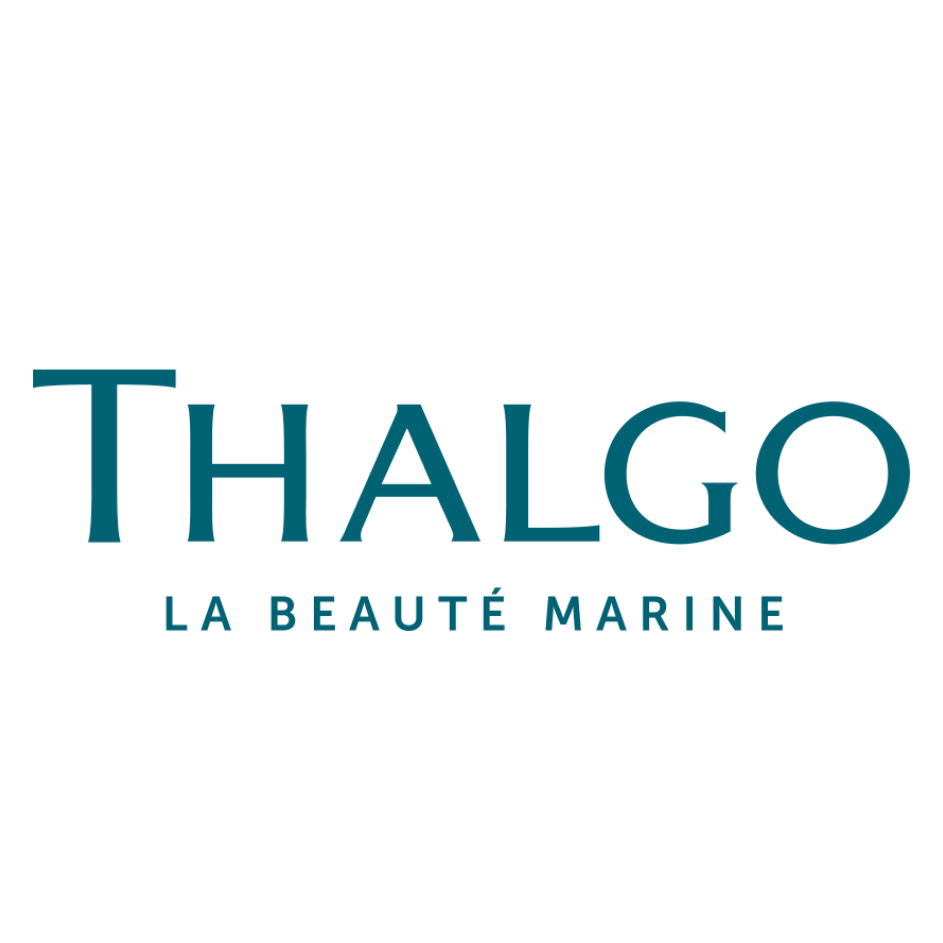 Januar 2022Bestillingsskjema Vinterpromotion selges i pakker à 6 stk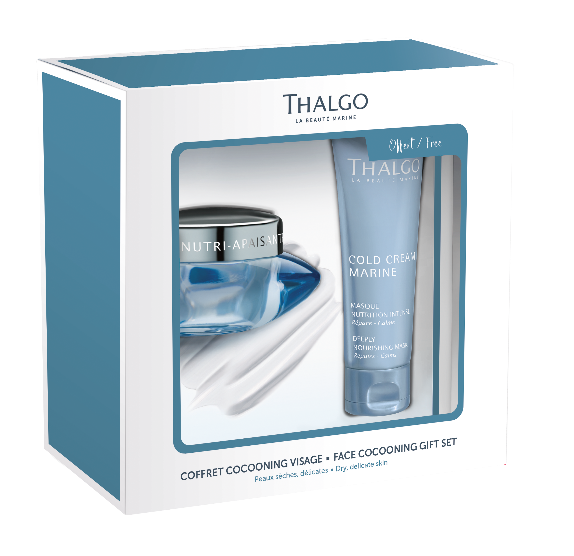 Kundenr. _________________Kunde : ______________________________________Adresse : ______________________________________________________________Postnr. /-sted : ____________________________________Bestilt dato : ________________Underskrift :___________________________________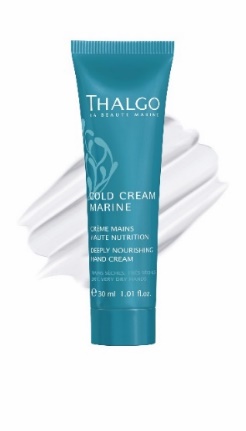 Alle innpriser er oppgitt eks.mva. Veiledende utsalgspriser med mva. Skinthal as:lager / ordre : post@skinthal.no / tlf. 47 63 77 00Bestilles på B2B.Varenr.Produkt salgPrisBestGT 21006Cocooing Gift SetNutri Soothing Cream, 50 ml krukkeDeeply Nourishing Mask, 50 ml tube(selges I pk à 6 stk)290,-(kr. 1.740,-)580,-GT 19015Deeply Nourishing Hand Cream, 30 ml60,-120,-MarkedsmateriellNorskA4 plakat